WELC Wait List Application FormChild InformationApplicant InformationRequest for Care 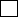 